Утверждаю                                                                               ПринятоДиректор МБОУ «Акулиновская НОШ»             на заседании педагогического                                                                                                                    _____________ КурцеваТ.Н.                              совета      МБОУ «Акулиновская Приказ № 37 от 28 августа 2013г                                НОШ»                                                                                     протокол № 9 от 26 августа 2013 г	ПОЛОЖЕНИЕ  о внутренней системе оценки результатов освоения основной образовательной программы начального общего образования муниципального бюджетного общеобразовательного учреждения «Акулиновская начальная общеобразовательная школа»Общие положения Настоящее Положение разработано в соответствии со следующими нормативными документами: Федеральным законом от 29 декабря . №273-ФЗ «Об образовании в Российской Федерации»; Федеральным государственным стандартом начального общего образования (Приложение к приказу Минобрнауки России от 06.10 2009г. №373). Настоящее положение определяет особенности, цели, задачи, содержание, формы, методы и порядок оценки результатов освоения основной образовательной программы начального общего образования в соответствии с требованиями Федерального государственного образовательного стандарта начального общего образования, а также права и обязанности участников оценочных процедур. Особенностями системы оценки являются: комплексный подход к оценке результатов образования (оценка предметных, метапредметных и личностных результатов общего образования); использование планируемых результатов освоения основных образовательных программ в качестве содержательной и критериальной базы оценки; оценка успешности освоения содержания отдельных учебных предметов на основе системно-деятельностного подхода, проявляющегося в способности к выполнению учебно-практических и учебнопознавательных задач; оценка динамики образовательных достижений обучающихся; сочетание внешней и внутренней оценки как механизма обеспечения качества образования; использование персонифицированных процедур итоговой оценки и аттестации обучающихся и неперсонифицированных процедур оценки состояния и тенденций развития системы образования; уровневый подход к разработке планируемых результатов, инструментария и представлению их; использование накопительной системы оценивания (портфель достижений), характеризующей динамику индивидуальных образовательных достижений; использование наряду со стандартизированными письменными или устными работами таких форм и методов оценки, как проекты, практические работы, творческие работы, самоанализ, самооценка, наблюдения и др.; использование контекстной информации об условиях и особенностях реализации образовательных программ при интерпретации результатов педагогических измерений. Участниками оценочных процедур являются все педагогические работники МБОУ «Акулиновская НОШ» (далее – Школа), в том числе работающие по совместительству, обучающиеся и их родители. Система оценки представляет собой инструмент организации и управления процессом реализации требований Стандарта. В настоящем Положении используются следующие термины: Оценка результатов – это процесс по установлению степени соответствия ѐ реально достигнутых результатов требованиям программы. Оценке подлежат как объем, системность знаний, так и уровень развития универсальных учебных действий, компетенций, характеризующих учебные достижения младших школьников в учебной деятельности. Система оценки – многофункциональная система, включающая текущую и итоговую оценку результатов освоения младшими школьниками основной образовательной программы начального общего образования; оценку деятельности педагогов и Школы, оценку результатов деятельности системы образования. Внутренняя оценка – это оценка самой Школы (обучающегося, учителя, школьного психолога, администрации). Она выражается в текущих отметках, которые ставятся учителями, в результатах самооценки младших школьников; в результатах наблюдений, проводимых учителями; в промежуточной и итоговой аттестации обучающихся, в решении педагогического совета Школы о переводе выпускника в следующий класс или на следующую ступень обучения. Накопительная оценка – это коллекция работ и результатов обучающегося, которая демонстрирует его усилия, прогресс и достижения в различных областях и является основой для определения образовательного результата выпускника начальной Школы. Комплексная работа – это итоговая проверочная работа, включающая задания различного уровня сложности из разных предметных областей, в том числе из раздела «Чтение и работа с информацией». Она проводится в конце каждого года обучения и позволяет оценить сформированность отдельных универсальных учебных способов действий: познавательных, коммуникативных и регулятивных на межпредметной основе. Основные цели и задачи системы оценки Целью внутренней системы оценки является формирование у младших школьников контрольно-оценочной самостоятельности как основы учебной самостоятельности, развитие ребенка в процессе становления его как субъекта разнообразных видов и форм деятельности, заинтересованного в самоизменении и способного к нему, а также повышение качества процедур оценивания результатов учебной деятельности на уровне начального общего образования. Задачи: упорядочивание оценочных процедур; поддержка и стимулирование учебной деятельности обучающихся; обеспечение точной обратной связи; включение младших школьников в самостоятельную контрольнооценочную деятельность; предоставление информации для управления системой образования. Содержание оценки Основным объектом системы оценки, ее содержательной и критериальной базой выступают планируемые результаты освоения обучающимися основной образовательной программы начального общего образования: личностные результаты метапредметные результаты предметные результаты. Оценка личностных результатов. Личностные результаты выпускников на уровне начального общего образования в полном соответствии с требованиями Стандарта не подлежат итоговой оценке, т.к. оценка личностных результатов обучающихся отражает эффективность воспитательной и образовательной деятельности Школы. Объект оценки: сформированность личностных универсальных учебных действий, включаемых в три основных блока:  самоопределение – сформированность внутренней позиции обучающегося, принятие и освоение новой социальной роли обучающегося; становление основ российской гражданской идентичности личности как чувства гордости за свою Родину, народ, историю и осознание своей этнической принадлежности; развитие самоуважения и способности адекватно оценивать себя и свои достижения, видеть сильные и слабые стороны своей личности; смыслоообразование– поиск и установление личностного смысла (т.е. «значения для себя») учения обучающимися на основе устойчивой системы учебно-познавательных и социальных мотивов; понимания границ того, «что я знаю», и того, «что я не знаю», «незнания» и стремления к преодолению этого разрыва;  морально-этическая ориентация – знание основных моральных норм и ориентация на их выполнение на основе понимания их социальной необходимости; способность к моральной децентрации – учету позиций, мотивов и интересов участников моральной дилеммы при ее разрешении; развитие этических чувств – стыда, вины, совести как регуляторов морального поведения. Основное содержание оценки личностных результатов на уровне начального общего образования строится вокруг оценки: сформированности внутренней позиции обучающегося, которая обучающегося к Школе;  ориентации на содержательные моменты образовательного процесса – уроки, познание нового, овладение умениями и новыми компетенциями, характер учебного сотрудничества с учителем и одноклассниками и ориентации на образец поведения «хорошего ученика» как пример для подражания;  сформированности основ гражданской идентичности – чувства гордости за свою Родину, знания знаменательных для Отечества исторических событий; любви к своему краю, осознания своей национальности, уважения культуры и традиций народов России и мира; развития доверия и способности к пониманию и сопереживанию чувствам других людей; сформированности самооценки, включая осознание своих возможностей в учении, способности адекватно судить о причинах своего успеха/неуспеха в учении; умения видеть свои достоинства и недостатки, уважать себя и верить в успех;  сформированности мотивации учебной деятельности, включая социальные, учебно-познавательные и внешние мотивы, любознательность и интерес к новому содержанию и способам решения проблем, приобретению новых знаний и умений, мотивации достижения результата, стремления к совершенствованию своих способностей;  знания моральных норм и сформированности морально-этических суждений, способности к решению моральных проблем на основе децентрации (координации различных точек зрения на решение моральной дилеммы); способности к оценке своих поступков и действий других людей с точки зрения соблюдения/нарушения моральной нормы. Предмет оценки: эффективность деятельности системы образования, Школы. Такая оценка направлена на решение задачи оптимизации личностного развития обучающихся и включает три основных компонента: характеристику достижений и положительных качеств обучающегося; определение приоритетных задач и направлений личностного развития с учетом как достижений, так и психологических проблем обучающегося;  систему психолого-педагогических рекомендаций, призванных обеспечить успешную реализацию развивающих и профилактических задач развития. 3.3.Оценка метапредметных результатов.Объект оценки: сформированность регулятивных, коммуникативных и познавательных универсальных учебных действий, т.е. таких умственных действий обучающихся, которые направлены на анализ своей познавательной деятельности и управление ею. К ним относятся: способность обучающегося принимать и сохранять учебную цель и задачи; самостоятельно преобразовывать практическую задачу в познавательную; умение планировать собственную деятельность в соответствии с поставленной задачей и условиями ее реализации и искать средства ее осуществления; умение контролировать и оценивать свои действия, вносить коррективы в их выполнение на основе оценки и учета характера ошибок, проявлять инициативу и самостоятельность в обучении;  умение осуществлять информационный поиск, сбор и выделение существенной информации из различных информационных источников; умение использовать знаково-символические средства для создания моделей изучаемых объектов и процессов, схем решения учебнопознавательных и практических задач;  способность к осуществлению логических операций сравнения, анализа, обобщения, классификации по родовидовым признакам, установлению аналогий, отнесению к известным понятиям;  умение сотрудничать с педагогом и сверстниками при решении учебных проблем, принимать на себя ответственность за результаты своих действий. Достижение метапредметных результатов обеспечивается за счет основных компонентов образовательного процесса – учебных предметов, представленных в обязательной части учебного плана. Основное содержание оценки метапредметных результатов на уровне начального общего образования строится вокруг умения учиться. Оценка метапредметных результатов проводится в ходе различных процедур таких, как решение задач творческого и поискового характера, учебное проектирование, итоговые проверочные работы, комплексные работы на межпредметной основе, мониторинг сформированности основных учебных умений. Предмет оценки: уровень сформированности данного вида учебных действий: Диагностика и оценка сформированности универсальных учебных действий у обучающегося осуществляется на основе метода наблюдения. Практика психолого-педагогических исследований (Оценка уровня сформированности учебной деятельности. / Г.В. Репкина, Е.В. Заика. - Томск: «Пеленг», 1993) показывает, что наблюдение является наиболее приемлемым методом диагностики, так как позволяет дать целостное представление о таком сложном явлении как формирующаяся учебная деятельность. Разработанная методика основывается на подходах к оценке уровня сформированности учебной деятельности, обобщенных в работе А.Г. Асмолова (Как проектировать универсальные учебные действия в начальной школе / Учебное пособие / А.Г. Асмолов, М.: Просвещение, 2008). Оцениваемые показатели учебной деятельности отражают требования к сформированности универсальных учебных действий обучающихся начальной школы Федерального государственного образовательного стандарта начального общего образования (утвержден и введен в действие 01.01.10. приказом Минобрнауки России от 6 октября . №373 (зарегистрирован Минюстом России 22 декабря . №15785). Процедура проведения диагностического исследования  Учитель самостоятельно заполняет информацию по каждому обучающемуся в сводной таблице класса. Объектом наблюдения учителя являются универсальные учебные действия обучающихся. Для более объективной оценки рекомендуется процесс ежедневного наблюдения и заполнения таблицы ограничивать пятью обучающимися. Фамилии обучающихся в таблицу не заносятся, а обозначаются порядковыми номерами в соответствии со списком классного журнала. Таким образом, процесс наблюдения за обучающимися всего класса осуществляется в течение нескольких дней.Итоги наблюдений педагог сопоставляет с описанием представленных уровней сформированности универсальных учебных действий (приложение №1). Каждому уровню УДД соответствует свой балл: низкий уровень – 0, средний уровень – 1, высокий уровень – 2. Результаты наблюдений по каждому обучающемуся учитель заносит в таблицу по схеме (приложение №2). Таким образом, каждому показателю из группы УУД (личностных, регулятивных, познавательных, коммуникативных) присваивается свой балл (см. приложение №2). 4.	Затем определяется сумма баллов по каждой группе УУД и устанавливается уровень сформированности каждой группы УУД: Личностные УУД: низкий уровень – 0-4, средний уровень – 5-7, высокий уровень – 8-10. 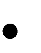 Регулятивные УУД: низкий уровень – 0-4, средний уровень – 5-7, высокий уровень – 8-10. Познавательные УУД: низкий уровень – 0-7, средний уровень – 813, высокий уровень – 14-16. Коммуникативные УУД: низкий уровень – 0-5, средний уровень – 6-9, высокий уровень – 10-12. 3.4.По итогам года по каждому обучающемуся формируется сводная таблица, дающая динамическую картину сформированности УУД на ступень обучения: 3.5.Оценка предметных результатов.Объект оценки: сформированность учебных действий с предметным содержанием. Оценка достижения предметных результатов ведется как в ходе текущего и промежуточного оценивания, так и в ходе выполнения итоговых проверочных работ. Результаты накопленной оценки, полученной в ходе текущего и промежуточного оценивания, фиксируются, в форме портфеля достижений и учитываются при определении итоговой оценки. Предметом итоговой оценки освоения обучающимися основной образовательной программы начального общего образования является достижение предметных и метапредметных результатов начального общего образования, необходимых для продолжения образования. Основным инструментом итоговой оценки являются итоговые комплексные работы – система заданий различного уровня сложности по чтению, русскому языку, математике и окружающему миру. Предмет оценки: способность к решению учебно-познавательных и учебно-практических задач. Процедуры оценки: а) внутренняя накопленная оценка, б) итоговая оценка (внутренняя и внешняя). Формы и методы оценки обучающихся по ФГОС В соответствии с ФГОС меняется инструментарий – формы и методы оценки. Изменяется традиционная оценочно-отметочная шкала (так называемая «пятибалльная»). Шкала становится по принципу «прибавления» и «уровнего подхода» - решение обучающимся простой учебной задачи, части задачи оценивается как безусловный успех, но на элементарном уровне, за которым следует более высокий уровень, к нему обучающийся может стремиться. За каждую учебную задачу или группу заданий (задач), показывающую овладение конкретным действием (умением), определяется и по возможности ставится отдельная отметка. Главным средством накопления информации об образовательных результатах обучающегося становится портфель достижений. Официальный классный журнал не отменяется, но итоговая оценка за начальную школу (решение о переводе на следующий уровень образования) принимается не на основе годовых предметных отметок в журнале, а на основе всех результатов (предметных, метапредметных, личностных; учебных и внеучебных), накопленных в портфеле достижений обучающегося за четыре года обучения в начальной школе. Портфель достижений» - обязательный компонент определения итоговой оценки в Основной образовательной программе, дополняющей Федеральный государственный образовательный стандарт. «Портфель достижений обучающегося» - это сборник работ и результатов, которые показывают усилия, прогресс и достижения ученика в разных областях (учеба, творчество, общение, здоровье, полезный людям труд и т.д.), а также самоанализ обучающимся своих текущих достижений и недостатков, позволяющих самому определять цели своего дальнейшего развития. Основное содержание, разделы «Портфеля достижений» определены в Положении о портфеле достижений обучающихся. Пополнять «Портфель достижений» и оценивать его материалы должен обучающийся. Учитель же раз в четверть пополняет лишь небольшую обязательную часть (после контрольных работ), а в остальном обучает обучающегося порядку пополнения портфеля основным набором материалов и их оцениванию по качественной шкале: «удовлетворительно», «хорошо», «отлично». Новые средства, формы и методы оценки должны обеспечить комплексную оценку результатов. Это не отдельные отметки по отдельным предметам, а общая характеристика всего приобретенного обучающимся - его личностные, метапредметные и предметные результаты. Педагог сводит все данные диагностик в простые таблицы образовательных результатов. Все помещаемые в таблицах оценки и отметки являются необходимым условием для принятия решений по педагогической помощи и поддержке каждого обучающегося в том, что ему необходимо на данном этапе его развития. Порядок проведения процедур внутренней оценки результатов В образовательном процессе начальной школы используются следующие виды внутренней оценки результатов: стартовая диагностика, текущее оценивание, итоговое оценивание и накопительная оценка.Обучающимся 1-го класса отметки в баллах не выставляются. Успешность освоения обучающимися программ в этот период характеризуется только качественной оценкой. Результаты обучающегося – это действия (умения) по использованию знаний в ходе решения задач (личностных, метапредметных, предметных). Отдельные действия достойны оценки (словесной характеристики), а решение полноценной задачи – оценки и отметки (знака фиксации в определенной системе) Результаты на уроке оценивает сам обучающийся по алгоритму самооценки. Учитель имеет право скорректировать оценку и отметку, если докажет, что обучающийся завысил или занизил их. После уроков за письменные задания оценку и отметку определяет учитель. Обучающийся имеет право изменить эту оценку и отметку, если докажет, что она завышена или занижена. Оценка ставится за каждую учебную задачу, показывающую овладение конкретным действием (умением). В соответствии с требованиями ФГОС в начальной школе вводятся «Таблицы образовательных результатов».  Таблицы образовательных результатов размещаются в «Рабочем журнале учителя» в бумажном варианте.  «Рабочий журнал учителя» - это блокнот для рабочих записей. Он необходим для фиксации и хранения информации о динамике развития обучающегося, которая не может быть отображена в официальном классном журнале. Необходимо три группы таблиц: 5.6.1.таблицы ПРЕДМЕТНЫХ результатов – литературное чтение (1-4 кл.), русский язык (1-4 кл.), математика (1-4 кл.), окружающий мир (1-4 кл,), технология (1-4 кл.), изобразительное искусство (1-4 кл.), музыка (1-4 кл.), физическая культура (1-4 кл.) - классный журнал; 5.6.2.таблицы МЕТАПРЕДМЕТНЫХ результатов: регулятивные универсальные учебные действия (1 кл., 2 кл., 3-4 кл.), познавательные универсальные учебные действия (1 кл., 2 кл., 3-4 кл.), коммуникативные универсальные учебные действия (1-2 кл., 3-4 кл.) – оценочные листы; 5.6.3.таблицы ЛИЧНОСТНЫХ неперсонифицированных результатов (1-2 кл., 3-4 кл.) – характеристика класса на конец учебного года. 5.7.Отметки заносятся в таблицы результатов: Обязательно (минимум): 5.7.1.за 	метапредметные	и 	личностные 	неперсонифицированные диагностические работы (один раз в год – обязательно); 5.7.2.за предметные контрольные работы (один раз в четверть – обязательно). По желанию и возможностям учителя (максимум); 5.7.3.за любые другие задания (письменные или устные) – от урока к уроку по решению учителя. 5.8.Типы оценок: 5.8.1.текущие, за задачи, решенные при изучении новой темы (выставляются по желанию обучающегося); 5.8.2.за тематические проверочные (контрольные) работы (отметка выставляется обязательно всем обучающимся). 5.9.В первом классе вместо балльных отметок допустимо использовать только положительную и не различаемую по уровням фиксацию: 5.9.1.учитель у себя в таблице результатов ставит «+»; 5.9.2.обучающийся у себя в дневнике или тетради также ставит «+».  В последующих классах при появлении балльных отметок правило используется целиком: отметка может быть поставлена не за «общую активность», не за отдельные реплики, а только за самостоятельное выполнение обучающимся учебной задачи (выполнение задания). 5.10.Определение итоговых оценок:  5.10.1. предметные четвертные оценки/отметки определяются по таблицам предметных результатов (среднее арифметическое баллов); 5.10.2.итоговая оценка за ступень начальной школы определяется на основе положительных результатов, накопленных обучающимся в портфеле достижений, а также на основе итоговой диагностики предметных и метапредметных результатов. 5.11.Итоговая оценка за уровень начальной школы – это словесная характеристика достижений обучающегося, которая создается на основании трех показателей: 5.11.1. комплексной накопленной оценки (вывода по «Портфелю достижений» - совокупность всех образовательных результатов); 5.11.2.результатов итоговых диагностических работ по русскому языку и математике (освоение опорной системы знаний – через решение задач); 5.11.3.результатов предварительных диагностических работ по УУД за 4-й класс и итоговой комплексной межпредметной диагностической работы (уровень метапредметных действий с предметными и надпредметными знаниями).  На основе трех этих показателей педагогами формулируется один из трех возможных выводов-оценок результатов по предметам и УУД:Решение об успешном освоении обучающимися основной образовательной программы начального общего образования и переводе на следующий уровень основного общего образования принимается педагогическим советом Школы на основании сделанных выводов о достижении планируемых результатов освоения основной образовательной программы начального общего образования. 5.12.Решение о переводе обучающегося на следующий уровень основного общего образования принимается одновременно с рассмотрением и утверждением характеристики выпускника, в которой: 5.12.1.отмечаются образовательные достижения и положительные качества выпускника; 5.12.2.определяются приоритетные задачи и направления личностного развития с учётом как достижений, так и психологических проблем развития обучающегося; 5.12.3.даются психолого-педагогические рекомендации, призванные обеспечить успешную реализацию намеченных задач на следующей ступени обучения. В случае если полученные обучающимся итоговые оценки не позволяют сделать однозначного вывода о достижении планируемых результатов, решение о переводе на следующий уровень основного общего образования принимается педагогическим советом с учѐтом динамики образовательных достижений выпускника и контекстной информации об условиях и особенностях его обучения в рамках регламентированных процедур, устанавливаемых Министерством образования и науки Российской Федерации. Все выводы и оценки, включаемые в характеристику, должны быть подтверждены материалами портфеля достижений и другими объективными показателями. 5.13.Школа информирует орган управления в установленной регламентом форме:  о количестве обучающихся, завершивших обучение на уровне начального общего образования и переведѐнных на следующий уровень основного общего образования. 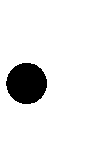 Приложение №1 ОЦЕНОЧНЫЙ ЛИСТ Показатели сформированности универсальных учебных действий  Приложение №2 Таблица сформированности УУД № п/п процедура оценивания кто оценивает сроки фиксация результатов 1. тестирование классный руководитель входное	– 	1 класс промежуточные – 2-3 класс итоговое 	– 	4 класс аналитическая справка классного руководителя 2. наблюдение педагоги, работающие с обучающимсяв 	течение обучения рабочий журнал педагога 3. анализ 	содержания портфеля достижений классный руководитель по 	окончанию каждого учебного года аналитическая справка классного руководителя 4. анкетирование классный руководитель входное	– 	1 класс промежуточные – 2-3 класс итоговое 	– 	4 класс аналитическая справка классного руководителя5. мониторинг активности участия обучающихся в образовательных событиях	разного уровня и социальнозначимых акциях классный руководитель по окончанию каждого учебного года аналитическая справка классного руководителя № п/ п процедура оценивания критерии кто оценивает сроки фиксация результатов 1. итоговые контрольные работы 	попредметам уровень присвоения УУД учительпо 	плану проведения контрольных работ оценочный лист 2. комплексная работа 	на межпредметно й основе уровень присвоени я УУД администрация по 	итогам года приказ оценочный лист 3. наблюдение уровень присвоени я УУД педагоги, работающие с обучающимсяпо 	итогам года рабочий журнал педагога Формируемы е УУД 1класс 1класс 2 класс 2 класс 3 класс 3 класс 4 класс 4 класс балл ы уровеньбалл ы уровеньбалл ы уровеньбалл ы уровеньЛичностные УУД Регулятивные УУД Познавательные УУД Коммуникативные УУД № п/п процедура оценивания содержание критерии оценивания кто оценивает сроки фиксация результатов 1. стартовая контрольная работа определяет актуальный уровень знаний, необходимый для продолжения обучения, а так же намечает «зону ближайшего развития» и предметных знаний, организует коррекционную работу в зоне актуальных знаний пятибальная система учитель начало учебного года классный журнал 2. текущие контрольные работы 	и срезы направлены на проверку пооперационного состава действия, которым необходимо овладеть учащимися в рамках решения учебной задачи пятибальная система учитель календарно-тематическое планирование классный журнал 3. самостоятельная работа направлен, с одной стороны, на возможную коррекцию результатов предыдущей темы обучения, с другой стороны, на параллельную отработку и углубление текущей изучаемой учебной темы. Задания составляются на двух уровня: 1 (базовый) и 2 (расширенный) по основным предметным линиям пятибальная система учитель в  течение года классный журнал 4. итоговые контрольные работы  направлена на проверку пооперационного состава действия, которым необходимо овладеть учащимися в рамках решения учебной задачи пятибальная система администрация по 	итогам первого полугодия классный журнал 5. итоговые контрольные работы  включает основные темы учебного года. Задания рассчитаны на проверку не только знаний, но и развивающего эффекта обучения. Задания разного уровня, как по сложности так и по уровню опосредования (формальный, рефлексивный, ресурсный) пятибальная система администрация по 	итогам учебного года классный журнал 6. итоговая контрольная работа задания рассчитаны на проверку не только знаний, но и развивающего эффекта обучения уровень сформированностиУУД 	по предметным областям учитель, администрация по 	итогам учебного года классный журнал 	7. предметные олимпиады разного уровня задания рассчитаны на проверку не только знаний, но и развивающего эффекта обучения по 	условиям проведения организаторы конкурса по отдельному плану портфель достижений 8. предметные конкурсы разного уровня по 	условиям проведения организаторы конкурса портфель достижений вывод-оценка (о возможности образования на следующей ступени) показатели (процентные показатели установлены авторами примерной ООП) показатели (процентные показатели установлены авторами примерной ООП) вывод-оценка (о возможности образования на следующей ступени) комплексная оценка (данные Портфеля достижений) итоговые работы (русский язык, математика и межпредметная работа) 1. не овладел опорной системой знаний и необходимыми учебными действиями не зафиксировано достижение планируемых результатов по всем разделам образовательной программы (предметные, метапредметные, личностные результаты) правильно выполнено менее 50% заданий необходимого (базового) уровня 2. овладел опорной системой знаний и необходимыми учебными действиями, способен использовать их для решения простых стандартных задач достижение планируемых результатов по всем основным разделам образовательной программы как минимум с оценкой «зачет»/«удовлетворительно» правильно НЕ менее 50% заданий необходимого(базового) уровня 3. овладел опорной системой знаний на уровне осознанного применения учебных действий, в том числе при решении нестандартных задач достижение планируемых результатов НЕ менее чем по половине разделов образовательной программы с оценкой «хорошо» или «отлично» правильно не менее 65% заданий необходимого (базового) уровня и не менее 50% от максимального балла за выполнение заданий повышенного уровня: 65-84% - «хорошо», 85-100% - «отлично» оцениваемые параметры оцениваемые параметры оцениваемые параметры уровень сформированностиуровень сформированностиуровень сформированностиоцениваемые параметры оцениваемые параметры оцениваемые параметры высокой уровень средний уровень низкий уровень 	I.	Сформированность личностных УУД 	I.	Сформированность личностных УУД 	I.	Сформированность личностных УУД 	I.	Сформированность личностных УУД 	I.	Сформированность личностных УУД 1.1сформированность учебно-познавательногоинтересапроявляет устойчивый интерес к новому учебному материалу, как фактическому, так и к теоретическому, старательно и с желанием выполняет любые задания учителя проявляет устойчивый интерес к новому учебному материалу, как фактическому, так и к теоретическому, старательно и с желанием выполняет любые задания учителя проявляет интерес к новому учебному материалу, предпочитает уроки школьного типа, урокам дошкольного типа, однако познавательная активность носит еще неустойчивый характер обнаруживает безразличное или негативное отношение к учебной деятельности, предпочитает уроки дошкольного типа, охотно выполняет лишь привычные действия, чем осваивает новые 1.2принятие исоблюдениенормшкольногоповеденияпринимает и соблюдает правила и нормы поведения в школе и на уроке принимает и соблюдает правила и нормы поведения в школе и на уроке знает и старается соблюдать правила школьного поведения, нарушая их, как правило, под влиянием других нормы и правила школьного поведения не соблюдает, игнорируя либо не осознавая их 1.3самооценкаво всем реально оценивает себя, свои достижения и возможности (допустима чуть сниженная самооценка) во всем реально оценивает себя, свои достижения и возможности (допустима чуть сниженная самооценка) в основном реально оценивает себя, свои достижения и возможности (допустима 	чуть завышенная самооценка) чрезмерно завышенная или сниженная самооценка, некритичность к своему поведению 1.4нравственно-этическаяориентацияна основе сформированных нравственных установок регулирует свое поведение и дает оценку поведения окружающих на основе сформированных нравственных установок регулирует свое поведение и дает оценку поведения окружающих способен давать нравственную оценку своим поступкам и поступкам окружающих способен давать нравственную оценку (часто ошибочную) только поведению окружающих 1.5эмоциональная отзывчивостьвсегда сопереживает и стремится сразу оказать помощь другим способен к сопереживанию, но сразу оказать помощь другим не стремится переживает только собственные неудачи и безразлично относится к проблемам других II.Сформированность регулятивных УУД II.Сформированность регулятивных УУД II.Сформированность регулятивных УУД II.Сформированность регулятивных УУД 2.1Действие целеполаганияуспешно ориентируется как в практических, так и теоретических заданиях, учебная задача удерживается и регулирует весь процесс выполнения задания быстро ориентируется в практических заданиях и успешно их выполняет, однако принятие и выполнение теоретических заданий часто вызывает затруднение предъявляемое задание осознается ребенком частично, он ведет себя хаотично, не зная, что именно надо делать 2.2Действие планированияможет совместно с взрослым планировать последовательность выполнения задания, 	самостоятельно работать по плану в сотрудничестве с учителем ученик способен выделить учебные действия, необходимые для решения учебной задачи, способен самостоятельно работать по предложенному педагогом плану копирует действия учителя, плохо осознавая их направленность и взаимосвязь, самостоятельно работать по предложенному педагогом плану не может 2.3 Действие контроляможет 	самостоятельно контролировать 	свою деятельность по результату, не допуская ошибок контроль 	выполняется неосознанно лишь за счет многократного выполнения задания, схемы действия совершаемые действия учеником не контролируются, нуждается в постоянном контроле со стороны взрослого 2.4 Действие коррекции	может 	сам 	найти 	ошибку 	и исправить ее способен	по 	указанию взрослого увидеть ошибку и исправлять ее даже по указанию взрослого не может найти и исправить ошибку 2.5 Действие оценкиумеет самостоятельно оценить свои действия, показать правильность или ошибочность результата, соотнося его сосхемой действияученик не умеет, не пытается оценить свои действия, но испытывает потребность в получении оценки со стороны учителяученик не умеет оценить и не испытывает потребности в оценки своих действий, не может оценить свои возможности относительно решения поставленной задачи	III.	Сформированность познавательных УУД 	III.	Сформированность познавательных УУД 	III.	Сформированность познавательных УУД 	III.	Сформированность познавательных УУД 3.1 	поиск 	и 	выделение необходимой информацииспособен самостоятельно и быстро находить необходимую информацию для выполнения учебных заданий самостоятельно, но требуя дополнительных указаний, находит необходимую информацию для выполнения учебных заданий не может без помощи педагога найти необходимую информацию для выполнения учебных заданий 3.2 	ориентировка 	в 	новойсистеме знанийпри незначительной помощи со стороны учителя легко отличает новое от уже известного способен отличать новое от уже известного с помощью учителя даже при значительной помощи со стороны педагога плохо отличает новое от уже пройденного 3.3 различениесимволов/знаковразличает большое количество букв, знаков, цифр запоминает и редко путает буквы, цифры, знаки с трудом запоминает и часто путает буквы, цифры, знаки. 3.4 умениеделатьвыводыспособен при незначительной поддержке педагога сделать выводы по результатам работы совместно с педагогом или одноклассниками может сделать выводы порезультатам работы даже при значительной помощи со стороны педагога не может сделать выводы по результатам работы 3.5 анализ объектов с целью выделения существенныхпризнаковбез труда выделяет существенные признаки сравниваемых объектов выделяет существенные признаки сравниваемых объектов по наводящим вопросам педагога затрудняется в выделении существенных признаков сравниваемых объектов 3.6 	группировка 	иклассификация объектовпрактически самостоятельно осуществляет эти операции на соответствующем возрасту предметном материалеосуществляет эти операции при помощи наводящихвопросов взрослого данные логические операции для ребенка недоступны 3.7установлениепричинноследственныхсвязейспособен самостоятельно определить причинно- следственные связи на доступном учебном материале определяет причинно- следственные связи, как правило, по наводящим вопросам взрослого не может установить причинно-следственные связи даже при значительной помощи взрослого 3.8умение устанавливатьаналогии напредметномматериалечасто способен самостоятельно устанавливать аналогии на предметном материалепо наводящим вопросам взрослого может установить аналогии на предметномматериаледаже при значительной помощи взрослого затрудняется установить аналогии напредметном материале	IV.	Сформированность коммуникативных УУД 	V.		IV.	Сформированность коммуникативных УУД 	V.		IV.	Сформированность коммуникативных УУД 	V.		IV.	Сформированность коммуникативных УУД 	V.	4.1учет позициисобеседника(партнера)в общении и совместной деятельности всегда слушает и учитывает позицию партнера слушает, но часто не учитывает позицию партнера или собеседника обычно не учитывает позицию партнера или собеседника 4.2преодоление децентрации на 	уровне пространственного мышлениясамостоятельно 	правильно определяет правое и левое у сидящего напротив с подсказкой взрослого определяет правое и левое у сидящего напротив не может даже с подсказкой взрослого определить, где правое-левое у сидящего напротив 4.3сформированность норм поведения в общении с взрослымизнает и соблюдает нормы поведения в общении с взрослыми, имеет «чувство» дистанции знает, 	но 	иногда 	не соблюдает 	нормы поведения 	в 	общении 	с взрослыми не соблюдает нормы поведения в общении со взрослыми, отсутствует «чувство дистанции» 4.4стремление и способность организовать сотрудничествов игре и любой совместной деятельности успешно сотрудничает с детьми в игре и любой совместной деятельности стремится, но не всегда успешно сотрудничает с детьми не стремится и не может сотрудничать с детьми 4.5Умение договариваться, выходить 	изконфликтныхситуацийв любых обстоятельствах умеет договориться, найти компромисс не всегда может найти устраивающее всех решение не стремится и не умеет договариваться, часто идет на конфликт 4.6способностьформулировать	иаргументировать собственное мнениеспособен самостоятельно и обоснованно отстаивать свою точку зрения, учитывая позицию собеседника нуждается в поддержке педагога при обосновании своей точки зрения не способен самостоятельно и при поддержке педагога обосновать свою т очку зрения показатели сформированности универсальных учебных действий№ учащегося по списку в классном журнале№ учащегося по списку в классном журнале№ учащегося по списку в классном журнале№ учащегося по списку в классном журнале№ учащегося по списку в классном журнале№ учащегося по списку в классном журнале№ учащегося по списку в классном журнале№ учащегося по списку в классном журнале№ учащегося по списку в классном журнале№ учащегося по списку в классном журналепоказатели сформированности универсальных учебных действий1 2 3 4 5 6 7 8 9 средний балл по классуI. сформированность личностных УУД (сумма баллов)1.1. 	сформированность	учебно-познавательного интереса -1.2 . принятие и соблюдение норм школьного поведения 1.3. самооценка 1.4. 	нравственно-этическаяориентация 1.5. Эмоциональная отзывчивость II.	сформированностьрегулятивныхУУД(сумма баллов)2.1. действие целеполагания 2.2. действие планирования 2.3. действие контроля 2.4. действие коррекции 2.5. действие оценки III.	сформированность познавательных 	УУД 	(сумма баллов)3.1. поиск и выделение  необходимой информации 3.2. ориентировка в новой системе знаний 3.3. различение символов/знаков 3.4. умение делать выводы 3.5. 	анализ 	объектов 	с 	цельювыделения существенных признаков 3.6. группировка и классификация объектов 3.7. 	установление 	причинно-следственных связей 3.8. умение устанавливать аналогии на предметном материале IV. 	сформированность коммуникативных 	УУД 	(сумма баллов)4.1. 	учет 	позиции 	собеседника(партнера) 4.2. преодоление децентрации на уровне пространственного мышления 4.3. 	сформированность	нормповедения в общении со взрослыми 4.4. 	стремление 	и 	способностьорганизовать сотрудничество 4.5. умение договариваться, выходить из конфликтных ситуаций 4.6. способность формулировать и аргументировать собственное мнение 